Scenariusz  pt.  " Mały deszcz i duży deszcz"Data: 17.11.2021r.Grupa ICele:rozpoznaje wybrane symbole np. elementy pogodyuczestniczy we wspólnych zabawachpotrafi powtórzyć proste słowa piosenki razem z rodzicem oraz zilustrować ją odpowiednimi ruchamirozwija zmysł wzrokuMetody:   słowna,  czynnaŚrodki dydaktyczne:   karta pracy, kredki, piosenka Podstawa programowaI   5,         II 11,        III 9, I           V 7, 12,18Przebieg zajęcia Wprowadzenie do zajęcia poprzez wysłuchanie wiersza „Deszczyk pada”.Deszczyk pada, deszczyk pada, parasolka się rozkłada.
Chmurki małe się spotkały i cichutko rozmawiały.
Deszczyk pada mały, duży
a w kałużach są kropelki.Zabawa ruchowa z rymowanką:,,Popatrz w niebo jakie chmury
mała kropla leci z góry,
kropla deszczu kap, kap, kap
i już mokry cały świat" .Wspólne słuchanie piosenki i deszczyku:DESZCZYK (KAPU KAP) - Piosenki dla dzieci - SING SING  https://youtu.be/5sKHtr555goPraca z obrazkiem "Chmurka i deszczyk":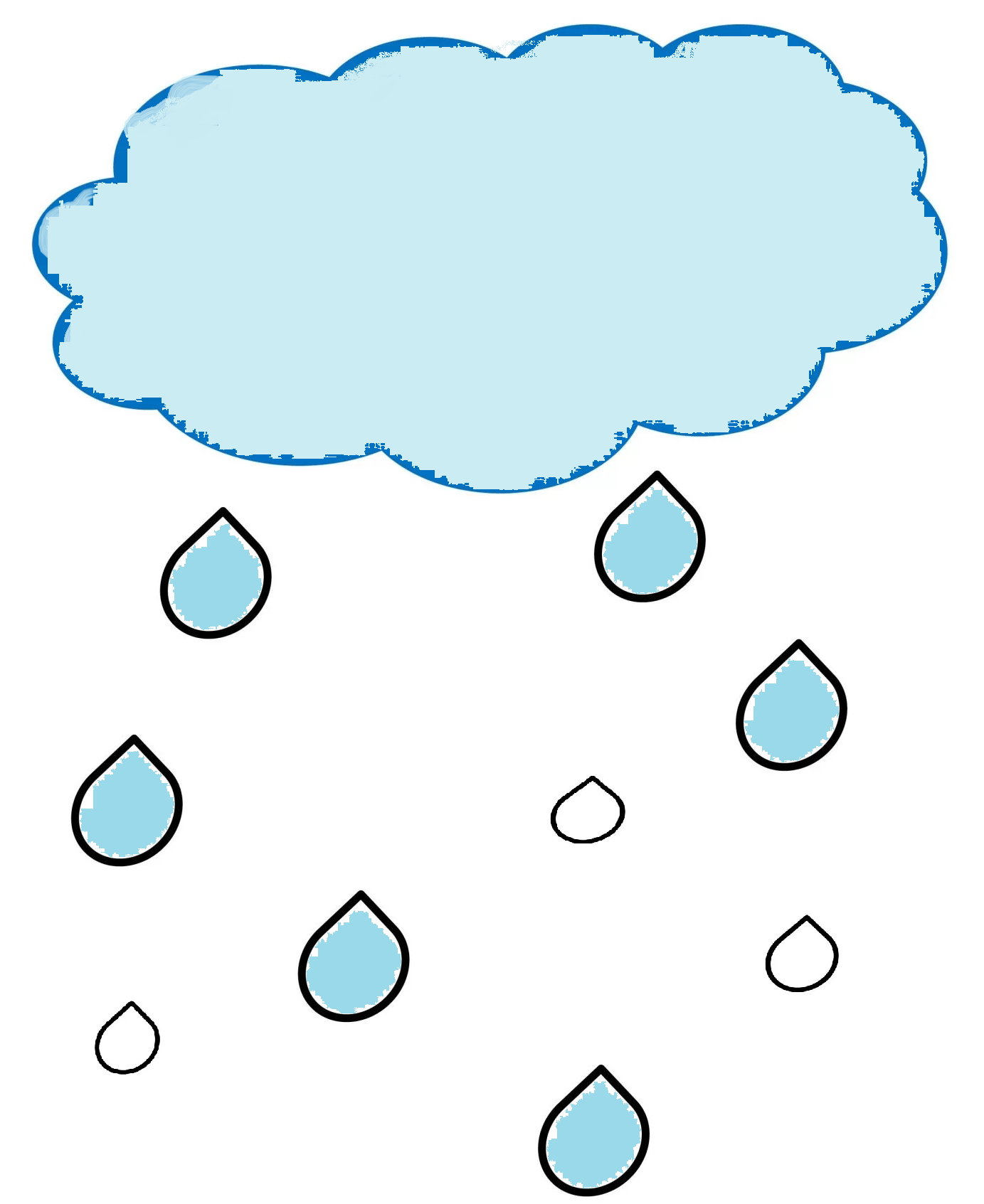 Pytania dla dziecka:Pokaż małe kroplepokaz duże kropleSpróbuj policzyć małe kroplepokoloruj małe krople